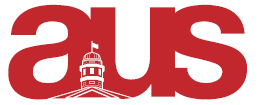 Report of SLUM, AUS Council September 21, 2016The first weekly review session for LING 360 (Semantics) took place on Monday, September 19th. SLUM has traditionally organized review sessions for the midterm and final examinations for this course as well as other linguistic courses, but due to the difficulty of this course specifically for many students, SLUM has decided to direct more resources towards assisting students in this course. A committee of 3 students has been set up to put together Cellar Door, the Linguistics undergraduate journal, for this year. The journal will consist of papers written by students in various Linguistics courses. Cellar Door was not put out last year, so SLUM is hoping to bring this back. SLUM is planning to hold a samosa and a bake sale this semester. One significant event that SLUM will be planning this semester is a viewing of the film Arrival, which will be released on November 11. This film follows a linguist, played by Amy Adams, and used extensive consultation from several Linguistics professors at McGill. SLUM will be organizing a trip to see this film in theaters.SLUM's next meeting will be held on Friday the 23rd of September, at 3:30 pm in the Linguistics Lounge in the Linguistics Building, 1085 Dr. Penfield.Respectfully Submitted,Jacob SchermerSLUM VP External